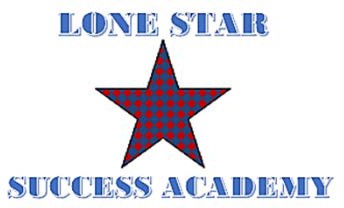 Lone Star Success Academy Meeting Agenda/NoticeWednesday, September 25,2019 10:30am (CST)********************************************To join the online meeting************************************************Join from PC, Mac, Linux, iOS or Android:  https://rop.zoom.us/j/4550956808Or Telephone:Dial (for higher quality, dial a number based on your current location):US:  +1 646 876 9923 or +1 669 900 6833 or +1 408 638 0968Meeting ID:  432 952 9991Notice is hereby given that on the 26th day of September 2019, the Advisory Board of Lake Granbury Academy Charter School will hold a regular board meeting at 10:30 a.m. at the Lake Granbury Youth Service Program Administration Office, 1300 Crossland Rd, Granbury, TX. The subjects to be discussed, considered, or upon which any formal action may be taken are as listed below. Please note that the sequence of items given in the posting is only approximate and that the order of individual items may be adjusted as necessary.Call to Order and Establish QuorumWelcome and Recognition of Special Guests:  Action ItemsConsider Board approval of Board Minutes for the Meeting held on August 15, 2019Consider Board approval of the FY20 Budget Reports/Discussion ItemsSuperintendent report on:  School Leadership Teacher retirement system (TRS) compliant Funding – leasing and property tax NSLP approved Charter School Association Membership Funding New Academic Programs Principal Report on:School culture and climateSchool personnel Student enrollment Upcoming important dates Finance Report - Monthly Financial ReportAdjournment:  Tracy Bennett-Joseph, M.Ed. Lake Granbury Academy Charter School Superintendent 